Learning More About Community OrganizationsDirectionsEach team must choose an organization working on different initiatives serving the Atlanta and Georgia Tech communities for this assignment. You may choose from the list of community organizations or the directory of student organizations, both available on T-Square and must submit your choice by INSERT DATE HERE via METHOD.The group will interview at least two members of the organization and participate in at least one of their sponsored events.Following your interviews and participation, you will prepare a 5-7 minute presentation that will include the following: An overview of the organization.A brief discussion of the impact the organization has on the community, concentrating on the 3 E’s (Environment, Equity, and Economy).A brief discussion of each team member’s personal view on organization’s work/views/projects.Photos or videos showcasing the organization and the team member’s participation at the event.SLS Student Learning Outcomes Goal 1: Develop Skills & KnowledgeIdentify relationships among ecological, social, and economic systemsDescribe how actions affect community sustainabilityWork effectively in different communities Analyze the impact of decisions on community sustainabilityGoal 2: Connect to Professional PracticeRelate discipline to community sustainabilityGoal 3: Work in Diverse ContextsCreate and evaluate approaches to addressing community sustainabilityCommunicate with the public about sustainable communitiesGoal 4: Build Long-Lasting Values and BeliefsManifest personal values and beliefs demonstrating responsible community membershipGT1000 Curriculum and Learning OutcomesUniversity CultureManage the university environment in ways that support academic and personal success and involvement at Georgia Tech.Develop a sense for what it means to learn at Georgia Tech and create a list of resources to support that learning process.Academic Success and Time ManagementCreate a time management plan and begin the process of implementing effective time management skills.Develop a personal study strategy based on strengths identified in a self-regulated learning survey.Communication and Relational SkillsWrite reflectively on topics related to college major and first year college experience.Participate as an effective member of a team to produce and deliver a high-quality, professional presentation on a topic of value to the class.Major/Career Research Describe the required skills, daily activities, current and future state (growth potential), and salary potential of the major/career selected.cont…Career Development SkillsPrepare a resume applicable to internships, co-ops, study abroad programs or leadership positions (as appropriate).Leadership/Involvement at TechIdentify organizations and activities for possible involvement that reflect personal, academic, and career goals and interests.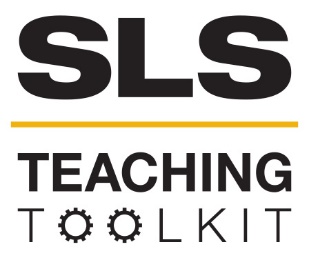 Learning About Community OrganizationsLearning About Community OrganizationsLearning About Community OrganizationsTime Commitment:  30-60 minsType: Take-home assignment, project; In-class exerciseBig Ideas: GT as Living Lab; Participatory Research; Valuing Community Impact; Doing Good In Your NeighborhoodOVERVIEW:This presentation tool, based on a lesson created by Yelena Rivera-Vale and Kristina Chatfield for their GT 1000 course, introduces first year students to community organizations working on initiatives in the local Atlanta area. Interviewing members, actively participating in organizational activities, and then reporting on these experiences allows students a chance to not only further explore the ways that Georgia Tech actively partners with community organizations but also offers a chance to see some of the successes produced by these partnerships first-hand.OVERVIEW:This presentation tool, based on a lesson created by Yelena Rivera-Vale and Kristina Chatfield for their GT 1000 course, introduces first year students to community organizations working on initiatives in the local Atlanta area. Interviewing members, actively participating in organizational activities, and then reporting on these experiences allows students a chance to not only further explore the ways that Georgia Tech actively partners with community organizations but also offers a chance to see some of the successes produced by these partnerships first-hand.OVERVIEW:This presentation tool, based on a lesson created by Yelena Rivera-Vale and Kristina Chatfield for their GT 1000 course, introduces first year students to community organizations working on initiatives in the local Atlanta area. Interviewing members, actively participating in organizational activities, and then reporting on these experiences allows students a chance to not only further explore the ways that Georgia Tech actively partners with community organizations but also offers a chance to see some of the successes produced by these partnerships first-hand.OVERVIEW:This presentation tool, based on a lesson created by Yelena Rivera-Vale and Kristina Chatfield for their GT 1000 course, introduces first year students to community organizations working on initiatives in the local Atlanta area. Interviewing members, actively participating in organizational activities, and then reporting on these experiences allows students a chance to not only further explore the ways that Georgia Tech actively partners with community organizations but also offers a chance to see some of the successes produced by these partnerships first-hand.INSTRUCTIONS: Make a list of SLS Community Partners available to students via T-Square. (Contact the SLS Main Office for an updated version of this list.)You should also plan on making the list of Student Clubs and Organizations available for your students to choose from. The list is available here, in directory form: http://engage.gatech.edu/student/organizations. Divide the class into teams. Add due date for choosing organization to the student instructions document by typing over INSERT DATE HERE text.Add method for submitting choice to the student instructions document by typing over METHOD text.Review required elements with students.Optional: generate a simple list of presentation order and share with students.INSTRUCTIONS: Make a list of SLS Community Partners available to students via T-Square. (Contact the SLS Main Office for an updated version of this list.)You should also plan on making the list of Student Clubs and Organizations available for your students to choose from. The list is available here, in directory form: http://engage.gatech.edu/student/organizations. Divide the class into teams. Add due date for choosing organization to the student instructions document by typing over INSERT DATE HERE text.Add method for submitting choice to the student instructions document by typing over METHOD text.Review required elements with students.Optional: generate a simple list of presentation order and share with students.INSTRUCTIONS: Make a list of SLS Community Partners available to students via T-Square. (Contact the SLS Main Office for an updated version of this list.)You should also plan on making the list of Student Clubs and Organizations available for your students to choose from. The list is available here, in directory form: http://engage.gatech.edu/student/organizations. Divide the class into teams. Add due date for choosing organization to the student instructions document by typing over INSERT DATE HERE text.Add method for submitting choice to the student instructions document by typing over METHOD text.Review required elements with students.Optional: generate a simple list of presentation order and share with students.INSTRUCTIONS: Make a list of SLS Community Partners available to students via T-Square. (Contact the SLS Main Office for an updated version of this list.)You should also plan on making the list of Student Clubs and Organizations available for your students to choose from. The list is available here, in directory form: http://engage.gatech.edu/student/organizations. Divide the class into teams. Add due date for choosing organization to the student instructions document by typing over INSERT DATE HERE text.Add method for submitting choice to the student instructions document by typing over METHOD text.Review required elements with students.Optional: generate a simple list of presentation order and share with students.SLS STUDENT LEARNING OUTCOMES & ASSESSMENT  The Serve-Learn-Sustain toolkit teaching tools are designed to help students achieve not only SLS student learning outcomes (SLOs), but the unique learning outcomes for your own courses. Reflection, concept maps, rubrics, and other assessment methods are shown to improve student learning. For resources on how to assess your students’ work, please review our Assessment Tools at http://serve-learn-sustain.gatech.edu/tool-category/assessment.   This tool achieve SLOs 1,3 & 7. It also achieves GT1000 SLOs 2, 6 & 9. See the end of this tool for further details. SLS STUDENT LEARNING OUTCOMES & ASSESSMENT  The Serve-Learn-Sustain toolkit teaching tools are designed to help students achieve not only SLS student learning outcomes (SLOs), but the unique learning outcomes for your own courses. Reflection, concept maps, rubrics, and other assessment methods are shown to improve student learning. For resources on how to assess your students’ work, please review our Assessment Tools at http://serve-learn-sustain.gatech.edu/tool-category/assessment.   This tool achieve SLOs 1,3 & 7. It also achieves GT1000 SLOs 2, 6 & 9. See the end of this tool for further details. SLS STUDENT LEARNING OUTCOMES & ASSESSMENT  The Serve-Learn-Sustain toolkit teaching tools are designed to help students achieve not only SLS student learning outcomes (SLOs), but the unique learning outcomes for your own courses. Reflection, concept maps, rubrics, and other assessment methods are shown to improve student learning. For resources on how to assess your students’ work, please review our Assessment Tools at http://serve-learn-sustain.gatech.edu/tool-category/assessment.   This tool achieve SLOs 1,3 & 7. It also achieves GT1000 SLOs 2, 6 & 9. See the end of this tool for further details. SLS STUDENT LEARNING OUTCOMES & ASSESSMENT  The Serve-Learn-Sustain toolkit teaching tools are designed to help students achieve not only SLS student learning outcomes (SLOs), but the unique learning outcomes for your own courses. Reflection, concept maps, rubrics, and other assessment methods are shown to improve student learning. For resources on how to assess your students’ work, please review our Assessment Tools at http://serve-learn-sustain.gatech.edu/tool-category/assessment.   This tool achieve SLOs 1,3 & 7. It also achieves GT1000 SLOs 2, 6 & 9. See the end of this tool for further details. 